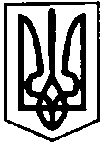 ПЕРВОЗВАНІВСЬКА СІЛЬСЬКА РАДАКРОПИВНИЦЬКОГО РАЙОНУ КІРОВОГРАДСЬКОЇ ОБЛАСТІ______________________ СЕСІЯ ВОСЬМОГО СКЛИКАННЯПРОЄКТ РІШЕННЯвід «___»_________2021 року								№с. ПервозванівкаПро внесення змін в рішення ХХV сесії VІІІ скликання від 16.04.2021 року № 398«Про надання дозволу на розроблення проекту землеустрою щодо відведення земельної ділянки у власність (шляхом безоплатної передачі) Керуючись п. 34 ч. 1 ст. 26 Закону України «Про місцеве самоврядування в Україні», ст. 12, 33, 39, 81, 118, 121, 125, 126 Земельного кодексу України, ст. ст.19, 20, 50 Закону України «Про землеустрій» та заслухавши заяву гр. Оголяр Дар’ї Іванівни від 23.06.2021 року, сільська радаВИРІШИЛА:1.Внести зміни в рішення ХХV сесії VІІІ скликання від 16.04.2021 року № 398 «Про надання дозволу на розроблення проекту землеустрою щодо відведення земельної ділянки у власність (шляхом безоплатної передачі)  а саме:  в пункті 1 - слова «у комунальній власності на території Первозванівської сільської ради Кропивницького району Кіровоградської області »  змінити на слова «на території села Клинці Кропивницького району Кіровоградської області».2. Решта пунктів залишити без змін.3.Контроль залишаю за собою.Сільський голова						Прасковія МУДРАКПЕРВОЗВАНІВСЬКА СІЛЬСЬКА РАДАКРОПИВНИЦЬКОГО РАЙОНУ КІРОВОГРАДСЬКОЇ ОБЛАСТІ______________________ СЕСІЯ ВОСЬМОГО СКЛИКАННЯПРОЄКТ РІШЕННЯвід «___»_________2021 року								№с. ПервозванівкаПро внесення змін в рішення ХХV сесії VІІІ скликання від 16.04.2021 року № 401«Про надання дозволу на розроблення проекту землеустрою щодо відведення земельної ділянки у власність (шляхом безоплатної передачі) Керуючись п. 34 ч. 1 ст. 26 Закону України «Про місцеве самоврядування в Україні», ст. 12, 33, 39, 81, 118, 121, 125, 126 Земельного кодексу України, ст. ст.19, 20, 50 Закону України «Про землеустрій» та заслухавши заяву гр. Карєвої Ірини Володимирівни від 24.06.2021 року, сільська радаВИРІШИЛА:1.Внести зміни в рішення ХХV сесії VІІІ скликання від 16.04.2021 року № 401 «Про надання дозволу на розроблення проекту землеустрою щодо відведення земельної ділянки у власність (шляхом безоплатної передачі)  а саме:  в пункті 1 - слова «у комунальній власності на території Первозванівської сільської ради Кропивницького району Кіровоградської області »  змінити на слова «на території села Клинці Кропивницького району Кіровоградської області».2. Решта пунктів залишити без змін.3.Контроль залишаю за собою.Сільський голова						Прасковія МУДРАКПЕРВОЗВАНІВСЬКА СІЛЬСЬКА РАДАКРОПИВНИЦЬКОГО РАЙОНУ КІРОВОГРАДСЬКОЇ ОБЛАСТІ______________________ СЕСІЯ ВОСЬМОГО СКЛИКАННЯПРОЄКТ РІШЕННЯвід «___»_________2021 року								№с. ПервозванівкаПро внесення змін в рішення ХХV сесії VІІІ скликання від 16.04.2021 року № 399«Про надання дозволу на розроблення проекту землеустрою щодо відведення земельної ділянки у власність (шляхом безоплатної передачі) Керуючись п. 34 ч. 1 ст. 26 Закону України «Про місцеве самоврядування в Україні», ст. 12, 33, 39, 81, 118, 121, 125, 126 Земельного кодексу України, ст. ст.19, 20, 50 Закону України «Про землеустрій» та заслухавши заяву гр. Потєєва Олександра Ілліча від 24.06.2021 року, сільська радаВИРІШИЛА:1.Внести зміни в рішення ХХV сесії VІІІ скликання від 16.04.2021 року № 399 «Про надання дозволу на розроблення проекту землеустрою щодо відведення земельної ділянки у власність (шляхом безоплатної передачі)  а саме:  в пункті 1 - слова «у комунальній власності на території Первозванівської сільської ради Кропивницького району Кіровоградської області »  змінити на слова «на території села Клинці Кропивницького району Кіровоградської області».2. Решта пунктів залишити без змін.3.Контроль залишаю за собою.Сільський голова						Прасковія МУДРАКПЕРВОЗВАНІВСЬКА СІЛЬСЬКА РАДАКРОПИВНИЦЬКОГО РАЙОНУ КІРОВОГРАДСЬКОЇ ОБЛАСТІ______________________ СЕСІЯ ВОСЬМОГО СКЛИКАННЯПРОЄКТ РІШЕННЯвід «___»_________2021 року								№с. ПервозванівкаПро внесення змін в рішення ХХV сесії VІІІ скликання від 16.04.2021 року № 400«Про надання дозволу на розроблення проекту землеустрою щодо відведення земельної ділянки у власність (шляхом безоплатної передачі) Керуючись п. 34 ч. 1 ст. 26 Закону України «Про місцеве самоврядування в Україні», ст. 12, 33, 39, 81, 118, 121, 125, 126 Земельного кодексу України, ст. ст.19, 20, 50 Закону України «Про землеустрій» та заслухавши заяву гр. Руденко Наталії Сергіївни від 24.06.2021 року, сільська радаВИРІШИЛА:1.Внести зміни в рішення ХХV сесії VІІІ скликання від 16.04.2021 року № 400 «Про надання дозволу на розроблення проекту землеустрою щодо відведення земельної ділянки у власність (шляхом безоплатної передачі)  а саме:  в пункті 1 - слова «у комунальній власності на території Первозванівської сільської ради Кропивницького району Кіровоградської області »  змінити на слова «на території села Клинці Кропивницького району Кіровоградської області».2. Решта пунктів залишити без змін.3.Контроль залишаю за собою.Сільський голова						Прасковія МУДРАК